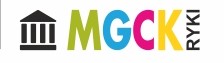 MIEJSKO-GMINNE CENTRUM KULTURY W RYKACHRegulamin w Gminnym konkursie na „STROIK WIELKANOCNY”1. Niniejszy Regulamin określa zasady uczestnictwa w konkursie gminnym  „Stroik Wielkanocny" 2. Użyte w Regulaminie pojęcia oznaczają: a) Organizator Konkursu Miejsko – Gminne Centrum Kultury w Rykach, ul. Warszawska 11,      tel. 81 865 16 16 b) Laureaci – Uczestnicy, których prace zostały wyróżnione w konkursie. c) Uczestnik - Osoba przystępująca do konkursu po spełnieniu warunków określonych w Regulaminie. 3. Celem konkursu jest: a) Propagowanie tradycji związanej z tematyką Świąt Wielkanocnychb) Inspirowanie do twórczych poszukiwań  w oparciu o tradycję c) Stworzenie okazji do działalności artystycznej oraz wymiany wiedzy na temat zanikającego    zwyczaju własnoręcznego wykonywania stroików wielkanocnych, d) Umożliwienie zaprezentowania swojego talentu oraz wiedzy na temat tradycji wielkanocnych 4. Zasady Uczestnictwa w konkursie: a) Konkurs przeznaczony jest dla szkół podstawowych, średnich oraz osób dorosłych. b) Uczestnicy konkursu wykonują jeden stroik wielkanocny -metodą dowolną (wykonanie  przestrzenne). c) Prace uczestników oceniane będą przez komisję, która w swojej ocenie będzie uwzględniać:  • Wykorzystanie naturalnych materiałów • Poziom artystyczny wykonanej pracy • Samodzielność wykonania • Estetyka wykonania • Wkład pracy d) W skład komisji wchodzą reprezentanci Organizatora. e) Decyzje jury są ostateczne. f) Termin dostarczenia prac konkursowych przez uczestników do 5.04.2022 r. , na adres siedziby Organizatora. g) Do pracy należy przytwierdzić metryczkę zawierającej następujące informacje: Imię i nazwisko , wiek, kartę zgłoszeniah) Oficjalne ogłoszenie wyników będzie ogłoszone na stronie internetowej MGCK i)Wręczenie nagród odbędzie się osobiście w siedzibie MGCK j)Prace będą zaprezentowane podczas wystawy  i) Konkurs odbywa się w czterech kategoriach wiekowych: • Szkoła podstawowa – klasy 1-3 • Szkoła podstawowa – klasy 4-8 • Szkoła średnia• Dorośli5. Uczestnik konkursu zezwala na wykorzystanie i przetwarzanie do celów związanych z konkursem, w bazie danych Konkursu informacji osobowych zawartych na metryczce każdej z prac. 6. Po zakończonej wystawie pokonkursowej istnieje możliwość odbioru prac. 7. Sprawy nie ujęte w regulaminie rozstrzyga Organizator. 8. Organizator zastrzega sobie prawo zmian w regulaminie, jeżeli nastąpi taka konieczność i prawo ostatecznej interpretacji powyższego regulaminu.         FORMULARZ ZGŁOSZENIOWY DO KONKURSU STROIK WIELKANOCNYAutor …...................................................................................................................................... Nazwa kategorii wiekowej……………………………………………………………………………………………………Adres zamieszkania ……………………………………………………………………………………………………………. Numer telefonu ………………………………………………………………………………..................................... Wyrażam zgodę na uczestnictwo w konkursie, zapoznałam/em się z regulaminem konkursu, wyrażam zgodę na przetwarzanie danych osobowych na potrzeby konkursu.                                                                             Data i podpis...................................................................